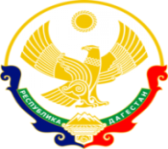 МИНИСТЕРСТВО ОБРАЗОВАНИЯ И НАУКИ РЕСПУБЛИКИ ДАГЕСТАНМКОУ «Бугленская СОШ имени Ш.И.Шихсаидова»Россия, республика Дагестан, 368210, Буйнакский район село Буглен, ул. Спортивная 6,  e-mail :buglen_school@mail.ru    ОГРН:1030500714793 ИНН:0507009667Список литературы   с  Министерства    юстиции  РФ                                  Федеральный список экстремистских материалов      6   марта была проведена  сверка  списка экстремистской литературы  Министерства юстиции   РФ   с библиотечным фондом.  В библиотечном фонде школы  не обнаружена  литература с  федерального   списка Министерства юстиции РФ.        В школьной  библиотеке имеются книги, подаренные частными лицами  в целях формирования  у учащихся  навыков борьбы  против экстремизма  и терроризма.                                                     Список книг:                 «Наша школа  -  территория  мира  и  безопасности»                (Конкурс   методических   разработок    по профилактике   экстремизма и терроризма                     среди педагогических коллективов.   (Газанова М.А.)                          «Терроризм»               (Методические  рекомендации  И  ПОСОБИЯ  по вопросам правового регулирования                      организации деятельности по профилактике терроризма.                            МинИСТЕРСТВО  образования и   науки  РД   МАХАЧКАЛА  2016)  Мурзаев С.С.                 И.В. Сыромятников «Терроризм  - зло»          (учебное пособие для учащихся старшей ступени  общеобразовательных  учреждений  МАХАЧКАЛА  2012  )Татаева С.Г.               А.Г.Леднев   Серия: «Антитеррор»   Герои мирного времени.                            «История подвига».     Министерство образования  и науки Республики Дагестан                                      (открытый дневник   №1)   Татаева С.Г.               А.Г.Леднев   Серия: «Антитеррор»  Герои мирного времени.    Министерство образования и науки Республики Дагестан                                  (открытый дневник   №2)    Нурмагомедов  К.Х.               А.Г.Леднев   Серия: «Антитеррор»   Герои мирного времени.             Министерство образования и науки Республики Дагестан                                      (открытый дневник   №3)  Залимханова  С.И.                                   Работа, проводимая  школьной библиотекой                                                против экстремизма и терроризма:Наша школа территория мира и безопасности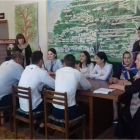 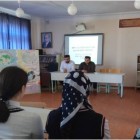 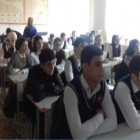 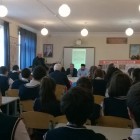 Библиотечно – библиографический урок «Что такое терроризм и экмтремизм»Библиотечно – библиографический урок «Мы обязаны знать ипомнить» (Беслан)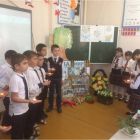 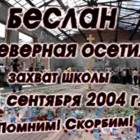 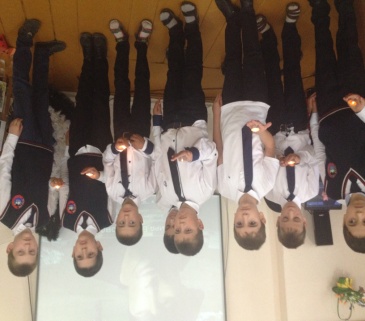 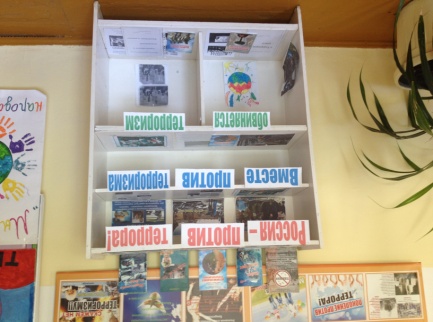 Мероприятие «День солидарности в борьбе с терроризмом»Мероприятие «Терроризм угроза обществу»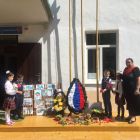 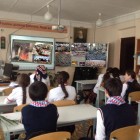 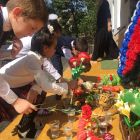 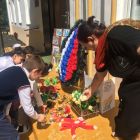 Участие в классных часах:Терроризм – зло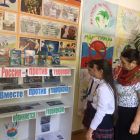 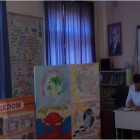 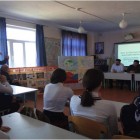 Россия против террораВместе против терроризмаАнкета для школьников по террористическому воспитанию на  «Моя безопасность» ; «Как вести себя в экстренных случаях»1.Музыкальный альбом "Музыка белых", автор - Музыкальная группа Order, решение вынесено Первомайским районным судом г. Омска от 23.11.2006;2.Книга "Книга единобожия", автор - Мухаммад ибн Сулейман ат-Тамими, источник публикации - Некоммерческое партнерство "Издательский дом "Бадр", решение вынесено Савеловским районным судом г. Москвы от 02.04.2004;3.Письма Рады земли Кубанской духовно-родовой державы Русь, авторы - Н.М. Лозинский, В.М. Герасев, решение вынесено Первомайским районным судом г. Краснодара от 20.03.2006;4.Печатные материалы в газете "Для русских людей" N 1(1), июнь 2002 г.; N 2 (2), август 2002 г.; N 3, октябрь 2002 г.; N 4, ноябрь 2002 г.; N 5, декабрь 2002 г.; 2003 г. N 6, 7, решение вынесено Тихвинским городским судом Ленинградской области от 25.05.2004;5.Кинофильм "Вечный жид", решение вынесено Тихвинским городским судом Ленинградской области от 25.05.2004;6.Брошюра "Мать-земля: чудо-чудное, диво-дивное. Введение в геобиологию", автор - А.А. Добровольский, источник публикации - КОГУП "Котельничская типография", решение вынесено Котельничским районным судом Кировской области от 09.03.2005;7.Брошюра "Язычество как волшебство", автор - А.А. Добровольский, источник публикации - КОГУП "Котельничская типография", решение вынесено Котельничским районным судом Кировской области от 09.03.2005;8.Брошюра "Кто боится Русского национал-социализма", автор - А.А. Добровольский, источник публикации - КОГУП "Кировская областная типография", решение вынесено Первомайским районным судом Кировской области от 29.07.2005;9.Брошюра "Иудохристианская чума", автор - А.А. Добровольский, источник публикации - КОГУП "Кировская областная типография", решение вынесено Первомайским районным судом Кировской области от 29.07.2005;10.Брошюра "Святославие", автор - А.А. Добровольский, источник публикации - типография завода "Маяк", решение вынесено Ленинским районным судом города Кирова от 19.05.2005;11.Статья "Однажды мы придем с гнилыми помидорами...", автор - А.А. Николаенко, источник публикации - газета "Беловская копейка" N 1 от 11 ноября 2002 года, решение вынесено Беловским городским судом Кемеровской области от 26.12.2005;12.Статья "СС стучится в Вашу дверь, сволочи...", автор - А.А. Николаенко, источник публикации - газета "Курс" N 49 от 6 декабря 2002 года, решение вынесено Беловским городским судом Кемеровской области от 26.12.2005;13.Статья "Исполняющий обязанности властителя дум", автор - А.А. Николаенко, источник публикации - газета ""Курс" N 8 от 21 февраля 2003 года, решение вынесено Беловским городским судом Кемеровской области от 26.12.2005;14.Статья "Самая конструктивная партия", автор - А.А. Николаенко, источник публикации - газета "Курс" N 43 от 22 октября 2004 года, решение вынесено Беловским городским судом Кемеровской области от 09.09.2005.15.Книга "Сквозь призму ислама", автор – Абд-аль Хади ибн Али (решение Нальчикского городского суда от 15.01.2004).16.Газеты "Я русский. Нижнее Поволжье" № 1 и № 2, 2005 г. (решение Знаменского городского суда Астраханской области от 03.07.2007).17.Брошюра «Церберы свободы» № 11, 2005г. (решение Знаменского городского суда Астраханской области от 03.07.2007).18.Информационные материалы – отклики на материалы по событиям в Харагуне на сайте «Народный контроль», стр.4, газета "Русское Забайкалье", № 7 от 11.09.2006 (решение Центрального районного суда г. Читы от 18.04.2007).19.Журнал «Вихрь. Национал-социалистическое издание Вятка № 1» (решение Шабалинского районного суда Кировской области от 19.07.2007).20.Газета русского государства "Весть", автор – Вострягов В.А. Издавалась в ООО «Сандерс» (средство массовой информации). Решение Заволжского районного суда города Ульяновск от 12.07.2007.21.Брошюра "Русское Государство", автор – Вострягов В.А. Издавалась в ООО «Сандерс» (средство массовой информации. Решение Заволжского районного суда города Ульяновск от 12.07.2007)22.Брошюра "Государство - это Мы", автор – Вострягов В.А. Издавалась в ООО «Сандерс» (средство массовой информации). Решение Заволжского районного суда города Ульяновск от 12.07.2007.23.Брошюра "Каббала", автор – Вострягов В.А. Издавалась в ООО «Сандерс» (средство массовой информации). Решение Заволжского районного суда города Ульяновск от 12.07.2007.24.Брошюра "Каббала - 2", автор – Вострягов В.А. Издавалась в ООО «Сандерс» (средство массовой информации). Решение Заволжского районного суда города Ульяновск от 12.07.2007.25.Брошюра "Правда о происхождении Иисуса Христа и Девы Марии", автор – Вострягов В.А. Издавалась в ООО «Сандерс» (средство массовой информации). Решение Заволжского районного суда города Ульяновск от 12.07.2007.26.Брошюра "Русский народ и Конституция РФ", автор – Вострягов В.А. Издавалась в ООО «Сандерс» (средство массовой информации). Решение Заволжского районного суда города Ульяновск от 12.07.2007.27.Брошюра "Это должен знать Русский», автор – Вострягов В.А. Издавалась в ООО «Сандерс» (средство массовой информации). Решение Заволжского районного суда города Ульяновск от 12.07.2007.28.Брошюра "Что делать…..", автор – Вострягов В.А. Издавалась в ООО «Сандерс» (средство массовой информации). Решение Заволжского районного суда города Ульяновск от 12.07.2007.29.Брошюра "Сарынь на кичку!", автор Добровольский А.А. Издавалось в ОАО «Дом печати «Вятка». Решение Ленинского районного суда Кировской области от 22.08.2007.30.Брошюра "Язычество: закат и рассвет", автор Добровольский А.А. Издавалось в ОАО «Дом печати «Вятка». Решение Ленинского районного суда Кировской области от 22.08.2007.31.Газета «Дивизия» №1 - Газета Русского Прикамья, 2001 (решение Индустриального районного суда города Ижевска Удмуртской Республики от 26.07.2007).32.Газета «Ижевская дивизия» № 2,3,4,5 - Газета Русского Прикамья, 2001 (решение Индустриального районного суда города Ижевска Удмуртской Республики от 26.07.2007).33.DVD -диск «Зов к исламской умме. Как долго еще?» (решение Ленинского районного суда города Уфы от 10.10.2007).34.Книга Такиуддина ан-Набохони «Система ислама» (решение Туймазинского районного суда Республики Башкортостан от 05.09.2007).35.Книга Такиуддина ан-Набохони «Исламское государство» (решение Туймазинского районного суда Республики Башкортостан от 05.09.2007).36.Книга Такиуддина ан-Набохони «Демократия – система безверия» (решение Туймазинского районного суда Республики Башкортостан от 05.09.2007).37.Книга Такиуддина ан-Набохони «Политическая концепция Хизб ут-Тахрир». (решение Туймазинского районного суда Республики Башкортостан от 05.09.2007).38.Журнал «Аль-Ваъй» № 215 (решение Туймазинского районного суда Республики Башкортостан от 05.09.2007).39.Журнал «Аль-Ваъй» № 221 (решение Туймазинского районного суда Республики Башкортостан от 05.09.2007).40.Журнал «Аль-Ваъй» № 230 (решение Туймазинского районного суда Республики Башкортостан от 05.09.2007).41.Журнал «Аль-Ваъй» № 233 (решение Туймазинского районного суда Республики Башкортостан от 05.09.2007).42.Журнал «Аль-Ваъй» № 234 (решение Туймазинского районного суда Республики Башкортостан от 05.09.2007).43.Журнал «Аль-Ваъй» № 235 (решение Туймазинского районного суда Республики Башкортостан от 05.09.2007).44.Журнал «Аль-Ваъй» № 236 (решение Туймазинского районного суда Республики Башкортостан от 05.09.2007).45.Книга из собраний сочинений Саида Нурси «Рисале-и Нур» «Вера и человек», 2000 год издания, перевод М.Г. Тамимдарова (решение Коптевского районного суда САО г. Москвы от 21.05.2007).46.Книга из собраний сочинений Саида Нурси «Рисале-и Нур» «Основы искренности», 2000 год издания, переводчик не указан (решение Коптевского районного суда САО г. Москвы от 21.05.2007).47.Книга из собраний сочинений Саида Нурси «Рисале-и Нур» «Истины вечности души», 2000 год издания, перевод М.Ш. Абдуллаева (решение Коптевского районного суда САО г. Москвы от 21.05.2007).48.Книга из собраний сочинений Саида Нурси «Рисале-и Нур» «Истины веры», 2000 год издания, переводчик не указан (решение Коптевского районного суда САО г. Москвы от 21.05.2007).49.Книга из собраний сочинений Саида Нурси «Рисале-и Нур» «Путеводитель для женщин», 2000 год издания, перевод М.Ш. Абдуллаева (решение Коптевского районного суда САО г. Москвы от 21.05.2007).50.Книга из собраний сочинений Саида Нурси «Рисале-и Нур» «Плоды веры», 2000 год издания, перевод М.Г. Тамимдарова (решение Коптевского районного суда САО г. Москвы от 21.05.2007).51.Книга из собраний сочинений Саида Нурси «Рисале-и Нур» «Рамадан. Бережливость. Благодарность», 2000 год издания, переводчик не указан (решение Коптевского районного суда САО г. Москвы от 21.05.2007).52.Книга из собраний сочинений Саида Нурси «Рисале-и Нур» «Мунаджат (Молитва). Третий луч», 2002 год издания, перевод М.Г. Тамимдарова (решение Коптевского районного суда САО г. Москвы от 21.05.2007).53.Книга из собраний сочинений Саида Нурси «Рисале-и Нур» «Тридцать три окна», 2004 год издания, перевод М. Ирсала (решение Коптевского районного суда САО г. Москвы от 21.05.2007).54.Книга из собраний сочинений Саида Нурси «Рисале-и Нур» «Основы братства», 2004 год издания, перевод М.Г. Тамимдарова (решение Коптевского районного суда САО г. Москвы от 21.05.2007).55.Книга из собраний сочинений Саида Нурси «Рисале-и Нур» «Путь истины», 2004 год издания, перевод М.Ш. Абдуллаева, М.Г. Тамимдарова (решение Коптевского районного суда САО г. Москвы от 21.05.2007).56.Книга из собраний сочинений Саида Нурси «Рисале-и Нур» «Посох Мусы», год издания не указан, перевод Т.Н. Галимова, М.Г. Тамимдарова (решение Коптевского районного суда САО г. Москвы от 21.05.2007).57.Книга из собраний сочинений Саида Нурси «Рисале-и Нур» «Краткие слова», год издания не указан, перевод М.Г. Тамимдарова (решение Коптевского районного суда САО г. Москвы от 21.05.2007).58.Книга из собраний сочинений Саида Нурси «Рисале-и Нур» «Брошюра для больных», 2003 год издания, перевод М.Г. Тамимдарова (решение Коптевского районного суда САО г. Москвы от 21.05.2007).59.Материалы, опубликованные в газете «За Русь!» за 2005 год № 4 (49) редактор и издатель С. Путинцев (решение Ленинского суда г. Новороссийска от 21.06.2007).60.Материалы, опубликованные в газете «За Русь!» за 2006 год № 1 (50) редактор и издатель С. Путинцев (решение Ленинского суда г. Новороссийска от 21.06.2007).61.Материалы, опубликованные в газете «За Русь!» за 2006 год № 2 (51) редактор и издатель С. Путинцев (решение Ленинского суда г. Новороссийска от 21.06.2007).62.Информационные материалы статьи «Давайте сдохнем» газеты «PARA BELLUM» № 9 за декабрь 2005 г. (решение Советского районного суда г. Челябинска от 25.09.2007).63.Информационные материалы статьи «Апофеоз прелюдий» газеты «PARA BELLUM» № 9 за декабрь 2005 г. (решение Советского районного суда г. Челябинска от 25.09.2007).64.Книга «Основы исламского вероучения (Усус аль-акида)» (решение Бугурусланского городского суда Оренбургской области от 06.08.2007 и определение Бугурусланского городского суда Оренбургской области от 19.10.2007).65.Книга «Исламская акида (вероучение, убеждение, воззрение) по Священному Корану и достоверным изречениям пророка Мухаммада» (решение Бугурусланского городского суда Оренбургской области от 06.08.2007 и определение Бугурусланского городского суда Оренбургской области от 19.10.2007).66.Брошюра «Ас-Саляфия (правда и вымысел)» (решение Бугурусланского городского суда Оренбургской области от 06.08.2007 и определение Бугурусланского городского суда Оренбургской области от 19.10.2007).67.Книга «Жизнеописание пророка, да благословит его Аллах и приветствует» (решение Бугурусланского городского суда Оренбургской области от 06.08.2007 и определение Бугурусланского городского суда Оренбургской области от 19.10.2007).68.Брошюра «Ислам сегодня» (решение Бугурусланского городского суда Оренбургской области от 06.08.2007 и определение Бугурусланского городского суда Оренбургской области от 19.10.2007).69.Книга «Слово о единстве» (решение Бугурусланского городского суда Оренбургской области от 06.08.2007 и определение Бугурусланского городского суда Оренбургской области от 19.10.2007).70.Книга «Установление законов Аллаха» (решение Бугурусланского городского суда Оренбургской области от 06.08.2007 и определение Бугурусланского городского суда Оренбургской области от 19.10.2007).71.Книга «Программы по изучению шариатских наук» (решение Бугурусланского городского суда Оренбургской области от 06.08.2007 и определение Бугурусланского городского суда Оренбургской области от 19.10.2007).72.Книга «Объяснение основ веры», краткий очерк догматов ислама (решение Бугурусланского городского суда Оренбургской области от 06.08.2007 и определение Бугурусланского городского суда Оренбургской области от 19.10.2007).73.Книга «Личность мусульманина, в том виде, который стремится придать ей ислам с помощью Корана и Сунны». 4-е издание (решение Бугурусланского городского суда Оренбургской области от 06.08.2007 и определение Бугурусланского городского суда Оренбургской области от 19.10.2007).74.Книга «Отведение сомнений» (решение Бугурусланского городского суда Оренбургской области от 06.08.2007 и определение Бугурусланского городского суда Оренбургской области от 19.10.2007).75.Книга «Книга единобожия», Салих ибн Фавзан ал Фавзан (решение Бугурусланского городского суда Оренбургской области от 06.08.2007 и определение Бугурусланского городского суда Оренбургской области от 19.10.2007).76.Брошюра «Разъяснение основ веры: заметки об истинном вероучении» (решение Бугурусланского городского суда Оренбургской области от 06.08.2007 и определение Бугурусланского городского суда Оренбургской области от 19.10.2007).77.Книга «Жизнь шейха Мухаммада ибн Абд аль-Ваххаба…» (решение Бугурусланского городского суда Оренбургской области от 06.08.2007 и определение Бугурусланского городского суда Оренбургской области от 19.10.2007).78.Книга «Основы ислама» (решение Бугурусланского городского суда Оренбургской области от 06.08.2007 и определение Бугурусланского городского суда Оренбургской области от 19.10.2007).79.Брошюра «Необходимость соблюдения «Сунны Посланника Аллаха» (да благословит его Аллах и приветствует)». (решение Бугурусланского городского суда Оренбургской области от 06.08.2007 и определение Бугурусланского городского суда Оренбургской области от 19.10.2007).80.Листовка с эссе «Бал сатаны на обломках России» за подписью «Протоколы сахалинских мудрецов» (решение Южно-Сахалинского городского суда от 31.10.2007).81.Печатный материал «Русская фаланга» № 14 (42) от 25 декабря 2004 года (решение Октябрьского районного суда города Ижевска от 05.10.2007).82.Печатный материал «Республика» № 4 (18-24 апреля 2004 года) (решение Октябрьского районного суда города Ижевска от 05.10.2007).83.Печатный материал «Наш народный наблюдатель» № 1 (ноябрь 2003 года) (решение Октябрьского районного суда города Ижевска от 05.10.2007).84.Брошюра «Исламская Вера» (решение Правобережного районного суда г. Магнитогорска Челябинской области от 16.11.2007).85.Брошюра «Приближение к Аллаху – путь к успеху» (решение Правобережного районного суда г. Магнитогорска Челябинской области от 16.11.2007).86.Брошюра «Сознание «Аль-Ваъй» № 203 (решение Правобережного районного суда г. Магнитогорска Челябинской области от 16.11.2007).87.Брошюра «Сознание «Аль-Ваъй» № 204 (решение Правобережного районного суда г. Магнитогорска Челябинской области от 16.11.2007).88.Брошюра «Сознание «Аль-Ваъй» № 205 (решение Правобережного районного суда г. Магнитогорска Челябинской области от 16.11.2007).89.Брошюра «Сознание «Аль-Ваъй» № 207 (решение Правобережного районного суда г. Магнитогорска Челябинской области от 16.11.2007).90.Брошюра «Сознание «Аль-Ваъй» № 208 (решение Правобережного районного суда г. Магнитогорска Челябинской области от 16.11.2007).91.Брошюра «Вхождение в общество» (решение Правобережного районного суда г. Магнитогорска Челябинской области от 16.11.2007).92.Брошюра «Партийное сплочение» (решение Правобережного районного суда г. Магнитогорска Челябинской области от 16.11.2007).93.Брошюра «Прокламации относительно хода действий» (решение Правобережного районного суда г. Магнитогорска Челябинской области от 16.11.2007).94.Брошюра «Путь к Вере» (решение Правобережного районного суда г. Магнитогорска Челябинской области от 16.11.2007).95.Брошюра «Тафсир Аятов» (решение Правобережного районного суда г. Магнитогорска Челябинской области от 16.11.2007).96.Брошюра «Система Ислама» (решение Правобережного районного суда г. Магнитогорска Челябинской области от 16.11.2007).97.Листовка со стихотворением «Обращение к русским мужчинам на 23 февраля» за подписью «Русские женщины» (решение Южно-Сахалинского городского суда от 14.12.2007).98.Листовка с заголовком «Уважаемые земляки!», завершающаяся текстом «Вступайте в Славянский союз!» (решение Южно-Сахалинского городского суда от 14.12.2007).99.Листовка «Славянский союз» с тремя изображениями и высказыванием «Скажи «нет» инородной сволочи!!! Вступайте в СС» (решение Южно-Сахалинского городского суда от 25.10.2007).100.Стихотворение «Чуда-Юда» за подписью «Николай Федоров» (решение Южно-Сахалинского городского суда от 25.10.2007).101.Фильм «Россия с ножом в спине. Еврейский фашизм и геноцид русского народа» (решение Ленинского районного суда г. Кирова от 29.08.2007, решение Приморского районного суда Санкт-Петербурга от 28.07.2008).102.Статья «Религиозная экспансия или духовный экстремизм?», опубликованная в газете «Чуйские зори» № 21 (2664) от 24 мая 2007 под псевдонимом «В. Калягин» (решение Кош-Агачского районного суда Республики Алтай от 23.01.2008).103.Текст песни «Просторы Европы» музыкальной группы «Циклон Б» (решение Нагатинского суда г. Москвы от 01.10.2007).104.Текст песни «Хрустальная ночь» музыкальной группы «Циклон Б» (решение Нагатинского суда г. Москвы от 01.10.2007).105.Текст песни «В память героям» музыкальной группы «Циклон Б» (решение Нагатинского суда г. Москвы от 01.10.2007).106.Текст песни «YO–YO – реп гнилье - YO» музыкальной группы «Циклон Б» (решение Нагатинского суда г. Москвы от 01.10.2007).107.Текст песни «Мой выходной» музыкальной группы «Циклон Б» (решение Нагатинского суда г. Москвы от 01.10.2007).108.Текст песни «Это война» музыкальной группы «Циклон Б» (решение Нагатинского суда г. Москвы от 01.10.2007).109.Текст песни «Отряд патриотов» музыкальной группы «Циклон Б» (решение Нагатинского суда г. Москвы от 01.10.2007).110.Текст песни «Смерть врагам!» музыкальной группы «Циклон Б» (решение Нагатинского суда г. Москвы от 01.10.2007).111.Текст песни «Каждый день под флагом смерти» музыкальной группы «Циклон Б» (решение Нагатинского суда г. Москвы от 01.10.2007).112.Текст песни «Моё клеймо (Bonus track)» музыкальной группы «Циклон Б» (решение Нагатинского суда г. Москвы от 01.10.2007).113.Текст песни «Деим гор (Remake)» музыкальной группы «Циклон Б» (решение Нагатинского суда г. Москвы от 01.10.2007).114.Текст песни «Это наш век» музыкальной группы «Циклон Б» (решение Нагатинского суда г. Москвы от 01.10.2007).115.Газета «ХидаяТ» № 4 (решение Туймазинского районного суда Республики Башкортостан от 05.09.2007 и определение Туймазинского районного суда Республики Башкортостан от 18.02.2008).116.Газета «ХидаяТ» № 5 (решение Туймазинского районного суда Республики Башкортостан от 05.09.2007 и определение Туймазинского районного суда Республики Башкортостан от 18.02.2008).117.Газета «Хикмат» (решение Туймазинского районного суда Республики Башкортостан от 05.09.2007 и определение Туймазинского районного суда Республики Башкортостан от 18.02.2008).118.Газета «Хукмат» (решение Туймазинского районного суда Республики Башкортостан от 05.09.2007 и определение Туймазинского районного суда Республики Башкортостан от 18.02.2008).119.Брошюра – информационно-аналитический дайджест № 8 (решение Туймазинского районного суда Республики Башкортостан от 05.09.2007 и определение Туймазинского районного суда Республики Башкортостан от 18.02.2008).120.Брошюра «Воссоздание Халифата – ответственность мусульман» (решение Туймазинского районного суда Республики Башкортостан от 05.09.2007 и определение Туймазинского районного суда Республики Башкортостан от 18.02.2008).121.Брошюра «Административные правила» (решение Туймазинского районного суда Республики Башкортостан от 05.09.2007 и определение Туймазинского районного суда Республики Башкортостан от 18.02.2008).122.Брошюра «Прокламации относительно хода действия» (решение Туймазинского районного суда Республики Башкортостан от 05.09.2007 и определение Туймазинского районного суда Республики Башкортостан от 18.02.2008).123.Брошюра «В предоставлении спецслужбам информации о хизбе, о его шабабах имеется очевидный вред, который запрещается исламом» (решение Туймазинского районного суда Республики Башкортостан от 05.09.2007 и определение Туймазинского районного суда Республики Башкортостан от 18.02.2008).124.Листовка «В Башкортостане возобновились аресты мусульман» (решение Туймазинского районного суда Республики Башкортостан от 05.09.2007 и определение Туймазинского районного суда Республики Башкортостан от 18.02.2008).125.Листовка «В Уфе вынесли очередной приговор по делу Хизб-ут-Тахрир» (решение Туймазинского районного суда Республики Башкортостан от 05.09.2007 и определение Туймазинского районного суда Республики Башкортостан от 18.02.2008).126.Листовка «Правоохранительные органы РФ фальсифицируют факты и лживо обвиняют Хизб-ут-Тахрир» (решение Туймазинского районного суда Республики Башкортостан от 05.09.2007 и определение Туймазинского районного суда Республики Башкортостан от 18.02.2008).127.Листовка «Как вести себя в случае контакта со спецслужбами» (решение Туймазинского районного суда Республики Башкортостан от 05.09.2007 и определение Туймазинского районного суда Республики Башкортостан от 18.02.2008).128.Сообщение (листовка), размещенное Втулкиным Александром Александровичем на странице информационно-политического портала «zaks.ru» и на веб-сайте «Агентства журналистских расследований» (решение Смольнинского районного суда г. Санкт-Петербурга от 29.01.2008).129.Стихотворение «Прогоните жида» (автор Щербина В.П.), содержащегося в № 1 (5) за март 2006 г. газеты «Русский Вестник Кубани» (решение Центрального районного суда г. Сочи от 06.02.2008).130.Книга Лотфуллина И.М., Ислаева «Джихад татарского народа» Героическая борьба татар-мусульман с православной инквизицией на примере истории новокрещенской конторы» (решение Городищенского районного суда Пензенской области от 22.02.2008).131.Книга Доктора Абд Аль-Азиз Бин Мухаммад «Что нужно знать о единобожии» (решение Городищенского районного суда Пензенской области от 22.02.2008).132.Книга Сафи ар-Рахман аль-Мубаракфури «Мухаммад. Да благословит его Аллах и приветствует» (решение Городищенского районного суда Пензенской области от 22.02.2008);133.Листовка с названием «Жидофашизм» (выходные данные «Молодая гвардия» Н. и А. Июль 2007) (решение Ленинского районного суда г. Ульяновска от 21.03.2008).134.Листовка с названием «Мнение всемирно известного писателя» (выходные данные «Молодая гвардия» Н. Июль 2007) (решение Ленинского районного суда г. Ульяновска от 21.03.2008).135.Номер 2 газеты «Наш народный наблюдатель» за февраль 2004 года (решение Октябрьского районного суда г. Санкт-Петербурга от 12.03.2008).136.Номер 3 газеты «Наш народный наблюдатель» за апрель-май 2004 года (решение Октябрьского районного суда г. Санкт-Петербурга от 12.03.2008).137.Журнал «Аль-Ваъй» № 242 от апреля 2007 года (решение Ленинского районного суда г. Уфы от 28.03.2008).138.Листовка «Обязательность сплочения для того, чтобы вернуть Халифат» (решение Ленинского районного суда г. Уфы от 28.03.2008).139.Брошюра «Размышление обывателя или что твориться в Республике Алтай?!» (решение Онгудайского районного суда Республики Алтай от 26.03.2008).140.Печатный материал «Артоманс» № 1 (решение Череповецкого городского суда Вологодской области от 03.03.2008).141.Печатный материал «Артоманс» № 2 (решение Череповецкого городского суда Вологодской области от 03.03.2008).142.Видеоматериал, представляющий собой файл Видеопровокация.avi, размещенный в информационно-телекоммуникационной сети «Интернет» на сервере ООО «Новгород Дейтаком» по адресу ftp:// ftp5.natm./ru/incoming/clips/Провокация ФСБ (решение Новгородского городского суда Новгородской области от 17.03.2008);143.Книга Великого Аятолла Имам Хомейни «Завещание», издатель Независимый Информационный Центр «Тавхид», ПП «Чертановская типография» Мосгорпечать (113545, Москва, Варшавское шоссе, 129а) (решение Городищенского районного суда Пензенской области от 21.02.2008).144.Брошюра «Мы верим – Вы поможете!» (решение Онгудайского районного суда Республики Алтай от 10.04.2008).145.Агитационная листовка с названием «Выборы – жидовское оружие захвата власти!» (решение Ленинского районного суда г. Нижнего Новгорода от 16.04.2008).146.Листовка «Русский Порядок» Нацинформ № 1 Молодежное крыло Рязанской организации РНЕ (решение Железнодорожного районного суда г. Рязани от 21.04.2008).147.Листовка «Русский Порядок» Нацинформ № 23 (решение Железнодорожного районного суда г. Рязани от 21.04.2008).148.Славянский языческий альманах «Хорс», 2005, выпуск № 1 (решение Советского районного суда г. Самары от 04.03.2008).149.Славянское языческое обозрение «Хорс», 2006, выпуск № 2 (решение Советского районного суда г. Самары от 04.03.2008).150.Славянское языческое обозрение «Хорс», 2006, выпуск № 3 (решение Советского районного суда г. Самары от 04.03.2008).151.Книга Абдуррахмана Раафата аль-Баши «Картинки из жизни сподвижников посланника Аллаха (да благословит его Аллах и приветствует)», издательский Дом «БАДР», Москва, 2001 (125319, Москва, Ленинградский проспект, 64, стр.4) (решение Городищенского районного суда Пензенской области от 21.02.2008).152.Листовка «Мировоззрение» № 10 (30) за 2003 год (решение Октябрьского районного суда г. Санкт-Петербурга от 27.03.2008).153.Листовка «Мировоззрение» № 12 (32) за 2003 год (решение Октябрьского районного суда г. Санкт-Петербурга от 27.03.2008).154.Листовка «Мировоззрение» № 14 (34) за 2003 год (решение Октябрьского районного суда г. Санкт-Петербурга от 27.03.2008).155.Листовка «Мировоззрение» № 11 (45) за 2004 год (решение Октябрьского районного суда г. Санкт-Петербурга от 27.03.2008).156.Листовка «Мировоззрение» № 19 (53) за 2004 год (решение Октябрьского районного суда г. Санкт-Петербурга от 27.03.2008).157.Листовка «Мировоззрение» № 24 (58) за 2004 год (решение Октябрьского районного суда г. Санкт-Петербурга от 27.03.2008).158.Листовка «Мировоззрение» № 4 (62) за 2005 год (решение Октябрьского районного суда г. Санкт-Петербурга от 27.03.2008).159.Листовка «Мировоззрение» № 25 (83) за 2005 год (решение Октябрьского районного суда г. Санкт-Петербурга от 27.03.2008).160.Листовка «Мировоззрение» № 1 (84) за 2006 год (решение Октябрьского районного суда г. Санкт-Петербурга от 27.03.2008).161.Листовка «Информ. Бюллетень. Санкт-Петербургская региональная организация РНЕ № 18» (решение Октябрьского районного суда г. Санкт-Петербурга от 27.03.2008).162.Листовка «Что и как. Пособие по уличному террору» (решение Смольнинского районного суда г. Санкт-Петербурга от 01.04.2008).163.Листовка «БРАТЬЯ И СЕСЕТРА! ВСЕ НА МИТИНГ!!!» (решение Назрановского районного суда Республики Ингушетия от 20.02.2008).164.Листовка «Призыв к ингушским милиционерам» (решение Назрановского районного суда Республики Ингушетия от 11.02.2008).165.Листовка «Поэма о ЖИДЕ. Москва, 1935 год. Автор не известен» (решение Железнодорожного районного суда г. Рязани от 23.04.2008).166.Листовка «Русский порядок» Нацинформ № 24 (решение Железнодорожного районного суда г. Рязани от 23.04.2008).167.Номер газеты «Евпатий Коловрат» № 45 за январь-февраль 2006 года (решение Можайского городского суда Московской области от 26.03.2008).168.Номер газеты «Евпатий Коловрат» № 47 за май-июнь 2006 года (решение Можайского городского суда Московской области от 25.04.2008).169.Номер газеты «Радикальная политика» № 3 (58) за март 2006 года (решение Советского районного суда г. Нижнего Новгорода от 13.05.2008).170.Книга «Основы исламского вероучения. Гакыйда (Усус аль-акида)» (перевод на русский язык Владимира Абдаллы Нирши, Москва, 1998 г.) (решение Городищенского районного суда Пензенской области от 22.02.2008).171.Книга Аш-шайх Мухаммад ибн Салах ибн Усаймин «Разъяснение Основ веры. Заметки об истинном вероучении», изданная Министерством Вакуфов призыва и наставления Королевство Саудовская Аравия, напечатанная и опубликованная Министерством 1423 год Хиджры (решение Городищенского районного суда Пензенской области от 22.02.2008).172.Книга Кузнецова П.И. «Прозрение, или последние записки неизвестного схимонаха Максима», изданная ГУП Пензенской области «Издательский дом «Кузнецкий рабочий», 2005 г. (решение Бековского районного суда Пензенской области от 30.04.2008).173.Книга Кузнецова П.И. «Прозрение, или последние записки неизвестного схимонаха Максима. Продолжение 1», изданная ГУП Пензенской области «Издательский дом «Кузнецкий рабочий», 2006 г. (решение Бековского районного суда Пензенской области от 30.04.2008).174.Книга Кузнецова П.И. «Прозрение, или последние записки неизвестного схимонаха Максима. Продолжение 2. Обличение антихриста (или пособие для малого стада)», изданная ГУП Пензенской области «Издательский дом «Кузнецкий рабочий», 2006 г. (решение Бековского районного суда Пензенской области от 30.04.2008).175.Книга Кузнецова П.И. «Сказание о сотворении и кончине мира», изданная ГУП Пензенской области «Издательский дом «Кузнецкий рабочий», 2007 г. (решение Бековского районного суда Пензенской области от 30.04.2008).176.Книга Кузнецова П.И. «7 голов и 10 рогов России или последние доказательства свершающегося и завершающегося Апокалипсиса», изданная ГУП Пензенской области «Издательский дом «Кузнецкий рабочий», 2007 г. (решение Бековского районного суда Пензенской области от 30.04.2008).177.Брошюра «Тайна беззакония» (без данных об авторе и издателе) (решение Бековского районного суда Пензенской области от 30.04.2008).178.Брошюра «Хизб-ут-Тахрир аль-Ислам» «Стремление Америки уничтожить ислам», на 19 листах (решение Кузьминского районного суда г. Москвы от 26.10.2007 и определение Кузьминского районного суда г. Москвы от 21.03.2008).179.Брошюра «Хизб-ут-Тахрир аль-Ислам» «Основы программы обучения в исламском государстве», на 19 листах (решение Кузьминского районного суда г. Москвы от 26.10.2007 и определение Кузьминского районного суда г. Москвы от 21.03.2008).180.Листовка «Хизб-ут-Тахрир аль-Ислам» под названием «Хизб-ут-Тахрир в Узбекистане относительно инцидентов, произошедших в Ташкенте» (решение Кузьминского районного суда г. Москвы от 26.10.2007 и определение Кузьминского районного суда г. Москвы от 21.03.2008).181.Листовка «Хизб-ут-Тахрир аль-Ислам» под названием «Воззвание Хизб-ут-Тахрир к ученым Аль-Азхара» (решение Кузьминского районного суда г. Москвы от 26.10.2007 и определение Кузьминского районного суда г. Москвы от 21.03.2008).182.Листовка «Хизб-ут-Тахрир аль-Ислам» под названием «Мусульмане стран запада не отказывайтесь от Хиджаба» (решение Кузьминского районного суда г. Москвы от 26.10.2007 и определение Кузьминского районного суда г. Москвы от 21.03.2008).183.Листовка «Хизб-ут-Тахрир аль-Ислам» под названием «Мушарраф ведет Пакистан к гибели, под именем борьбы с терроризмом» (решение Кузьминского районного суда г. Москвы от 26.10.2007 и определение Кузьминского районного суда г. Москвы от 21.03.2008).184.Листовка «Хизб-ут-Тахрир аль-Ислам» под названием «Нынешнее турне Буша по Европе выявляет неустойчивость единоличного господства Америки в международной политике» (решение Кузьминского районного суда г. Москвы от 26.10.2007 и определение Кузьминского районного суда г. Москвы от 21.03.2008).185.Листовка «Хизб-ут-Тахрир аль-Ислам» под названием «Обман является оружием тирана Узбекистана, и он трясется от страха» (решение Кузьминского районного суда г. Москвы от 26.10.2007 и определение Кузьминского районного суда г. Москвы от 21.03.2008).186.Листовка «Хизб-ут-Тахрир аль-Ислам» под названием «Поведение доблестных людей» (решение Кузьминского районного суда г. Москвы от 26.10.2007 и определение Кузьминского районного суда г. Москвы от 21.03.2008).187.Листовка «Хизб-ут-Тахрир аль-Ислам» под названием «Дорогие братья!» (решение Кузьминского районного суда г. Москвы от 26.10.2007 и определение Кузьминского районного суда г. Москвы от 21.03.2008).188.Листовка «Хизб-ут-Тахрир аль-Ислам» под названием «Обвинение «Хизб ут-Тахрир» в подготовке действий, противоречащих его методу, для того, чтобы еще больше притеснять его и еще больше арестовывать его членов» (решение Кузьминского районного суда г. Москвы от 26.10.2007 и определение Кузьминского районного суда г. Москвы от 21.03.2008).189.Листовка «Хизб-ут-Тахрир аль-Ислам» под названием «Премьер-министр Турции Эрдоган встречается с еврейским Лобби - убийцами тринадцатилетней палестинской девочки Иман» (решение Кузьминского районного суда г. Москвы от 26.10.2007 и определение Кузьминского районного суда г. Москвы от 21.03.2008).190.Листовка «Хизб-ут-Тахрир аль-Ислам» под названием «Проект политического развития – ни что иное, как попытка погребения заживо политической деятельности в Иордании» (решение Кузьминского районного суда г. Москвы от 26.10.2007 и определение Кузьминского районного суда г. Москвы от 21.03.2008).191.Листовка под названием «Заключение ДУМАЧР по брошюрам движения «Хизбу-Тахрир», автор – Аширов Н.Х. (решение Кузьминского районного суда г. Москвы от 26.10.2007 и определение Кузьминского районного суда г. Москвы от 21.03.2008).192.Листовка «Хизб-ут-Тахрир аль-Ислам» под названием «Разъяснение от Хизб-ут-Тахрир в Индонезии относительно отрицания светского правления» (решение Кузьминского районного суда г. Москвы от 26.10.2007 и определение Кузьминского районного суда г. Москвы от 21.03.2008).193.Листовка «Хизб-ут-Тахрир аль-Ислам» под названием «Секуляризм потерпел крах, развитие произойдет лишь путем правления на основе того, что ниспослал аллах, установление халифата и претворения в жизнь шариата» (решение Кузьминского районного суда г. Москвы от 26.10.2007 и определение Кузьминского районного суда г. Москвы от 21.03.2008).194.Листовка «Хизб-ут-Тахрир аль-Ислам» под названием «Америка разжигает смуту в Ираке посредством подлой игры. Будьте бдительны, мусульмане!» (решение Кузьминского районного суда г. Москвы от 26.10.2007 и определение Кузьминского районного суда г. Москвы от 21.03.2008).195.Листовка «Хизб-ут-Тахрир аль-Ислам» под названием «Великие мировые державы не имеют единства между собой на своих саммитах, но едины против вас – мусульман» (решение Кузьминского районного суда г. Москвы от 26.10.2007 и определение Кузьминского районного суда г. Москвы от 21.03.2008).196.Листовка «Хизб-ут-Тахрир аль-Ислам» под названием «Мусульмане, остерегайтесь межконфессиального вооруженного конфликта!» (решение Кузьминского районного суда г. Москвы от 26.10.2007 и определение Кузьминского районного суда г. Москвы от 21.03.2008).197.Листовка «Хизб-ут-Тахрир аль-Ислам» под названием «Нынешний правящий режим оказался безуспешным в защите Уммы от «колонизаторской агрессии» (решение Кузьминского районного суда г. Москвы от 26.10.2007 и определение Кузьминского районного суда г. Москвы от 21.03.2008).198.Листовка «Хизб-ут-Тахрир аль-Ислам» под названием «Кто является истинным виновником авиакатастрофы в аэропорту Ташкента?» (решение Кузьминского районного суда г. Москвы от 26.10.2007 и определение Кузьминского районного суда г. Москвы от 21.03.2008).199.Листовка «Хизб-ут-Тахрир аль-Ислам» под названием «Ислам – это угроза для Турции, наоборот, истинная угроза для нее – это выступление против законов ислама» (решение Кузьминского районного суда г. Москвы от 26.10.2007 и определение Кузьминского районного суда г. Москвы от 21.03.2008).200.Листовка «Хизб-ут-Тахрир аль-Ислам» под названием «Перемены проблемы «Дарфур» (решение Кузьминского районного суда г. Москвы от 26.10.2007 и определение Кузьминского районного суда г. Москвы от 21.03.2008).201.Листовка «Хизб-ут-Тахрир аль-Ислам» под названием «Посредством установления Халифата спасем себя и мир» (решение Кузьминского районного суда г. Москвы от 26.10.2007 и определение Кузьминского районного суда г. Москвы от 21.03.2008).202.Листовка «Хизб-ут-Тахрир аль-Ислам» под названием «Делегация американского конгресса была почетно принята в Бейруте, несмотря на то, что ее глава унизил исламскую религию» (решение Кузьминского районного суда г. Москвы от 26.10.2007 и определение Кузьминского районного суда г. Москвы от 21.03.2008).203.Листовка-разъяснение от «Хизб-ут-Тахрир» в Индонезии по поводу взрыва возле Австралийского Посольства в Джакарте» (решение Кузьминского районного суда г. Москвы от 26.10.2007 и определение Кузьминского районного суда г. Москвы от 21.03.2008).204.Брошюра «Хизб-ут-Тахрир аль-Ислам» «Решение шариата относительно участия мусульман, живущих в западном мире в его политической жизни хартия умы приближение к аллаху – путь к успеху», состоящую из 48 листов (решение Кузьминского районного суда г. Москвы от 26.10.2007 и определение Кузьминского районного суда г. Москвы от 21.03.2008).205.Листовка «Хизб-ут-Тахрир аль-Ислам» под названием «Политическая атака Америки в Шарм аш-Шейхе – это завершение ее зверской военной атаки в Фалудже» (решение Кузьминского районного суда г. Москвы от 26.10.2007 и определение Кузьминского районного суда г. Москвы от 21.03.2008).206.Брошюра «Хизб-ут-Тахрир аль-Ислам», озаглавленная «Ответы на вопросы», состоящая из 6 страниц (решение Кузьминского районного суда г. Москвы от 26.10.2007 и определение Кузьминского районного суда г. Москвы от 21.03.2008).207.Брошюра «Хизб-ут-Тахрир аль-Ислам», озаглавленная «Ответы на вопросы», состоящая из 12 страниц (решение Кузьминского районного суда г. Москвы от 26.10.2007 и определение Кузьминского районного суда г. Москвы от 21.03.2008).208.Журнал «Аль-Ваъй» № 209, состоящий из 30 листов (решение Кузьминского районного суда г. Москвы от 26.10.2007 и определение Кузьминского районного суда г. Москвы от 21.03.2008).209.Журнал «Аль-Ваъй» № 216, состоящий из 22 листов (решение Кузьминского районного суда г. Москвы от 26.10.2007 и определение Кузьминского районного суда г. Москвы от 21.03.2008).210.Журнал «Аль-Ваъй» № 217, состоящий из 34 листов (решение Кузьминского районного суда г. Москвы от 26.10.2007 и определение Кузьминского районного суда г. Москвы от 21.03.2008).211.Журнал «Аль-Ваъй» № 211, состоящий из 24 листов (решение Кузьминского районного суда г. Москвы от 26.10.2007 и определение Кузьминского районного суда г. Москвы от 21.03.2008).212.Журнал «Аль-Ваъй» № 203, состоящий из 28 листов (решение Кузьминского районного суда г. Москвы от 26.10.2007 и определение Кузьминского районного суда г. Москвы от 21.03.2008).213.Журнал «Аль-Ваъй» № 216, состоящий из 32 листов (решение Кузьминского районного суда г. Москвы от 26.10.2007 и определение Кузьминского районного суда г. Москвы от 21.03.2008).214.Журнал «Аль-Ваъй» № 206, состоящий из 26 листов (решение Кузьминского районного суда г. Москвы от 26.10.2007 и определение Кузьминского районного суда г. Москвы от 21.03.2008).215.Журнал «Аль-Ваъй» № 222, состоящий из 24 листов (решение Кузьминского районного суда г. Москвы от 26.10.2007 и определение Кузьминского районного суда г. Москвы от 21.03.2008).216.Журнал «Аль-Ваъй» № 207, состоящий из 26 листов (решение Кузьминского районного суда г. Москвы от 26.10.2007 и определение Кузьминского районного суда г. Москвы от 21.03.2008).217.Журнал «Аль-Ваъй» № 214, состоящий из 24 листов (решение Кузьминского районного суда г. Москвы от 26.10.2007 и определение Кузьминского районного суда г. Москвы от 21.03.2008).218.Журнал «Аль-Ваъй» № 208, состоящий из 26 листов (решение Кузьминского районного суда г. Москвы от 26.10.2007 и определение Кузьминского районного суда г. Москвы от 21.03.2008).219.Вестник "Слово" № 5 общины Истинно Православных Христиан (староверов) во имя Святого Апостола Андрея Первозванного (решение Олонецкого районного суда Республики Карелия от 16.05.2008).220.Листовка, начинающаяся текстом «Мы сильные, мы смелые, мы русские…» и заканчивающуюся текстом «…даже если дурака из тебя делают». (Решение Кировского районного суда г. Саратова от 04.07.2008).221.Книга Хью Тревор-Ропера «Застольные беседы Гитлера. 1941-1944 гг.», изданная ЗАО «Центрполиграф» (г. Москва, пер. Оружейный, 15, стр.1) в 2005 году. (Решение Засвияжского районного суда г. Ульяновска от 25.06.2008).222.Листовка с изображением мужчины, содержащая текст, начинающийся словами «Я сюда приехал с гор…», и призыв «РУССКИЙ, РЕШАЙ! (пока еще можешь)». (Решение Нижнеломовского районного суда Пензенской области от 25.06.2008).223.Номер газеты «Я - русский» № 5, 6, 12, 13 за 2003 год (решение Ленинского районного суда г. Кирова от 18.06.2008);224.Номер специального выпуска газеты «Я - русский» № 1 за 2004 год (решение Ленинского районного суда г. Кирова от 18.06.2008);225.Брошюра «Основы русизма» (решение Ленинского районного суда г. Кирова от 18.06.2008);226.Книга Окорокова А.В. «Фашизм и русская эмиграция» (решение Ленинского районного суда г. Кирова от 18.06.2008);227.Брошюры «Русская воля» № 3 за 2000 год и № 6 за 2003 год (решение Ленинского районного суда г. Кирова от 18.06.2008);228.Печатный материал «О pеп! Как много в этом звуке для сердца ниггера слилось!» (решение Ленинского районного суда г. Кирова от 18.06.2008);229.Журнал Wild Wеst Stоriеs». (решение Ленинского районного суда г. Кирова от 18.06.2008).230.Газета "ТрудоДни" № 5 за сентябрь 2007 года с заголовком "Лимонка" № 323 за сентябрь 2007 года (решение Прикубанского районного суда г. Краснодара от 03.07.2008).231.Газета "ТрудоДни" № 7 за октябрь - ноябрь 2007 года с заголовком "Лимонка" № 325 за октябрь - ноябрь 2007 года (решение Прикубанского районного суда г. Краснодара от 03.07.2008).232.Брошюра Дильмухаметова Айрата А. «Войны против ублюдков», Уфа, 2007, 68-С (решение Кармаскалинского районного суда Республики Башкортостан от 05.06.2008 и определение Кармаскалинского районного суда Республики Башкортостан от 16.07.2008).233.Выпуск газеты «Рубеж» №7 (183) за ноябрь 2007 года (решение Ленинского районного суда г. Ульяновска от 07.07.2008);234.Выпуск газеты «Кадет-Ратич» № 8 за сентябрь 2003 года (решение Касимовского городского суда Рязанской области от 24.07.2008);235.Выпуск газеты «Кадет-Ратич» № 9 за октябрь 2003 года, (решение Касимовского городского суда Рязанской области от 24.07.2008);236.Выпуск газеты «Кадет-Ратич № 10 за январь 2004 года (решение Касимовского городского суда Рязанской области от 24.07.2008);237.Выпуск газеты «Кадет-Ратич» № 11 за март 2004 года (решение Касимовского городского суда Рязанской области от 24.07.2008);238.Выпуск газеты «Аркаим» № 95 за сентябрь 2003 года (решение Касимовского городского суда Рязанской области от 24.07.2008);239.Выпуск газеты «Аркаим» № 96 за октябрь 2003 года (решение Касимовского городского суда Рязанской области от 24.07.2008);240.Выпуск газеты «Аркаим» № 97 за октябрь 2003 года (решение Касимовского городского суда Рязанской области от 24.07.2008);241.Выпуск газеты «Аркаим» № 98 за ноябрь 2003 года (решение Касимовского городского суда Рязанской области от 24.07.2008);242.Выпуск газеты «Аркаим» № 99 за ноябрь 2003 года (решение Касимовского городского суда Рязанской области от 24.07.2008);243.Выпуск газеты «Аркаим» № 100 за ноябрь 2003 года (решение Касимовского городского суда Рязанской области от 24.07.2008);244.Выпуск газеты «Аркаим» № 101 за ноябрь 2003 года (решение Касимовского городского суда Рязанской области от 24.07.2008);245.Выпуск газеты «Аркаим» № 102 за декабрь 2003 года (решение Касимовсокго городского суда Рязанской области от 24.07.2008);246.Выпуск газеты «Аркаим» № 103 за январь 2004 года (решение Касимовского городского суда Рязанской области от 24.07.2008);247.Выпуск газеты «Аркаим» № 104 за январь 2004 года (решение Касимовского городского суда Рязанской области от 24.07.2008);248.Выпуск газеты «Аркаим № 105 за февраль 2004 года (решение Касимовского городского суда Рязанской области от 24.07.2008);249.Выпуск газеты «Аркаим» № 106 за февраль 2004 года (решение Касимовского городского суда Рязанской области от 24.07.2008);250.Листовка с текстом: «Знаете ли вы, что… ну, и долго мы еще как бараны, раскачиваться будем?! Русская Языческая Община «Наследие Предков» (решение Советского городского суда Калининградской области от 12.02.2008);251.Листовка с текстом: «Знаете ли вы, что …Мы просто горим желанием выслать им открытки на 9 мая к «Дню Победы»» Русская Языческая Община «Наследие Предков» (решение Советского городского суда Калининградской области от 12.02.2008).252.Книга Ахмада Дидата «Сборник» НП Издательский Дом «БАДР» Москва, 2001, (г. Москва, Ленинградский проспект 64, стр. 4), отпечатанная в типографии ОАО «Внешторгиздат», г. Москва, ул. Илимская,7) (решение Городищенского районного суда Пензенской области от 21.02.2008 и определение Городищенского районного суда Пензенской области от 18.06.2008);253.Статья «Общественная палата развязала войну», опубликованная в газете «Русский фронт» «Национальная газета» специальный выпуск № 3 (27) 2006 г., ООО «ОИД» «Медиа - Пресс», заказ 691349, тираж 10000, подписано в печать 29.04.2006 (решение Курчатовского районного суда Челябинской области от 09.06.2008);254.Стихотворение «Наш депутат», опубликованное в газете «Русский фронт» «Национальная газета» специальный выпуск № 3 (27) 2006 г., ООО «ОИД» «Медиа-Пресс», заказ 691349, тираж 10000, подписано в печать 29.04.2006 (решение Курчатовского районного суда Челябинской области от 09.06.2008);255.Листовка под названием «Обращение гражданам России: реформа ЖКХ очередной обман, дальше некуда…!!!» Челябинского регионального отделения НДПР Межрегионального общественного движения за национальное возрождение Национально-державный путь Руси (решение Курчатовского районного суда Челябинской области от 09.06.2008)256.Информационные материалы на ресурсе http//аlех - со.ru/ аll/сеl. phtml сети Интернет, (решение Советского районного суда г. Самары от 16.04.2008);257.Информационные материалы, размещенные на Интернет-сайте http://www.sakh-88.nm.ru/, (решение Южно-Сахалинского городского суда Сахалинской области от 21.04.2008)258.Газета «Правый взгляд» № 2 за 2005 год (решение Октябрьского районного суда г. Санкт-Петербурга от 27.03.2008, решение Октябрьского районного суда г. Санкт-Петербурга от 04.09.2008);259.Газета «Правый взгляд» № 5 за 2005 год (решение Октябрьского районного суда г. Санкт-Петербурга от 27.03.2008, решение Октябрьского районного суда г. Санкт-Петербурга от 04.09.2008);260.Газета «Правый взгляд» № 6 за 2005 год (решение Октябрьского районного суда г. Санкт-Петербурга от 27.03.2008, решение Октябрьского районного суда г. Санкт-Петербурга от 04.09.2008);261.Газета «Правый взгляд» № 7 за 2005 год (решение Октябрьского районного суда г. Санкт-Петербурга от 27.03.2008, решение Октябрьского районного суда г. Санкт-Петербурга от 04.09.2008);262.Материал исключен из списка.263.Газета «Щит народа» № 2 (19) за 2006 год (решение Октябрьского районного суда г. Санкт-Петербурга от 27.03.2008, решение Октябрьского районного суда г. Санкт-Петербурга от 04.09.2008);264.Страницы, созданного Мильковым Виктором Владимировичем в сети Интернет, дневника – «живого журнала» по электронному адресу vik23.livеjоurnаl.соm (решение Майкопского городского суда Республики Адыгея от 27. 05.2008);265.Видеоролик под названием «Казнь таджика и дага. 2007 НСПР (операция НСПР по аресту и казни двух колонистов из Дагестана и Таджикистана 2007 год)» (решение Майкопского городского суда Республики Адыгея от 27.05.2008);266.Брошюра «Русская национальная инициатива. Что делать сейчас (программа минимум русского народа) Санкт-Петербург, 2006», созданную Никольским Владиславом Ивановичем (решение Выборгского районного суда Санкт-Петербурга от 21.07.2008);267.Листовка, находящаяся в материалах уголовного дела № 200713601 в отношении Монахова Андрея Андреевича и Колыченкова Сергея Юрьевича, указанная в заключении лингвистической, политологической экспертизы от 27.06.2007 № 1 (решение Красноглинского районного суда г. Самары от 22.02.2008);268.Брошюра «Славянские Веды», изданная в 2001 году в г. Москве ООО фирмой «Витязь» (решение Касимовского городского суда Рязанской области от 13.08.2008);269.Статья «Заявление о суде над Еврейскими организациями» за подписью Барышенко В.С., опубликованная в выпуске № 30 за 2002 год газеты «Русская правда» на страницах 1-14 (решение Касимовского городского суда Рязанской области от 07.08.2008 и определение Касимовского городского суда Рязанской области от 18.08.2008);270.Информационные материалы, размещенные в глобальной информационной сети Интернет, в форме видеообращений с наименованием файлов: «pochemy mi voyuem»; «Obrashenie Seyfu Llaha» на web-сайте по электронному адресу: WWW.CAMAGAT.COM; на web-сайте по электронному адресу: http://www.kavkazcenter.com/ - «Меджлис Кабардино-Балкарского сектора Кавказского фронта 11 октября 2005 года»; «Обращение Амира Сейфуллы осень 2007 года»; «Оперативная база моджахедов Кабардино-Балкарского джамаата» (решение Нальчикского городского суда Кабардино-Балкарской Республики от 19.08.2008);271.Информационные материалы, размещенные в глобальной информационной сети Интернет, в форме аудиообращений с наименованием файла: «Амир Сейфулла о процессе подготовки к провозглашению Кавказского эмирата» (решение Нальчикского городского суда Кабардино-Балкарской Республики от 19.08.2008);272.Информационные материалы, размещенные в глобальной информационной сети Интернет, в форме текстовых публикаций с наименованием файлов: «Кто сомневается – пусть убоится Аллаха!»; «Приверженность и непричастность»; «Победа от Аллаха, также как и поражения»; «Быть мусульманами до конца…»; «Ответы Амира Сейфуллы на вопросы мусульман»; «Джихад против вероотступников»; «Мунафики приносят больше вреда, чем кафиры»; «Амир Сейфулла о процессе подготовки к провозглашению Кавказского эмирата» (решение Нальчикского городского суда Кабардино-Балкарской Республики от 19.08.2008);273.Статьи: «Жили – два друга…» (страница 4), «Мечта правительства РФ» (страница 5), «Стихотворение Н. Боголюбова с эпиграфом «И пока «они» у власти, грош цена всем нам» (страница 5), «Взрыв назрел уже давно» (страница 7), стихотворение без названия (нижняя левая часть полуподвала полосы на странице 7), «Бей насмерть» (страница 8) в газете «Думать по-русски» № 1 за октябрь 2007 г. (решение Благовещенского городского суда Амурской области от 30.07.2008);274.Статьи: «Путин едет губернаторствовать в Амурскую область» (страница 1), «Что такое национализм» (страницы 2-3), «Русоцид. Преступление, не имеющее аналогов в истории человечества» (страницы 4-5), «Посмеемся (страница № 4), «Вы еще не забыли русскую Россию???» (страницы 6-7) в газете «Думать по-русски» № 2 за ноябрь 2007 г. (решение Благовещенского городского суда Амурской области от 30.07.2008);275.Статьи: «Афера 2007. Подводим итоги» (страница № 1), «Итоги выборов» (страница 3), «Что такое «политкорректность» (страница № 6), «Чеченский крест. Преступление, за которое никто не ответил» с учетом содержания плакатов (страница 7) в газете «Думать по-русски» № 3 за декабрь 2007 г. (решение Благовещенского городского суда Амурской области от 30.07.2008);276.Сайт «INGUSHETIYA.RU» в сети Интернет (решение Кунцевского районного суда г. Москвы от 06.06.2008, определение Судебной коллегии по гражданским делам Московского городского суда от 12.08.2008);277.Газета «Русское Забайкалье» № 2 (19) от 22 февраля 2008г. (решение Центрального районного суда г. Читы от 10.07.2008, кассационное определение Судебной коллегии по гражданским делам Читинского областного суда от 27.08.2008);278.Книга Шерстнева М.П. «Кто правит нами: психология управленцев» (г. Москва, 2003 год) (решение Промышленного районного суда г. Ставрополя от 24.07.2008);279.Книга Шерстнева М.П. «Психологическое управление людьми» (г. Москва, 2006 год) (решение Промышленного районного суда г. Ставрополя от 24.07.2008);280.Книга Шерстнева М.П. «Тайные механизмы управления людьми» (г. Москва, 2006 год) (решение Промышленного районного суда г. Ставрополя от 24.07.2008);281.Листовка «Обращение партии Хизб ут-Тахрир к мусульманам России» (решение Центрального районного суда г. Оренбурга от 15.07.2008);282.Листовка «Обращение партии Хизб ут-Тахрир аль-Ислами к общественности» от 09.11.2004 (решение Центрального районного суда г. Оренбурга от 15.07.2008);283.Журнал «Создание Аль-Ваъй» за ноябрь 2003 г. № 200 (решение Центрального районного суда г. Оренбурга от 15.07.2008);284.Журнал «Создание Аль-Ваъй» за февраль 2004 г. № 203 (решение Центрального районного суда г. Оренбурга от 15.07.2008);285.Журнал «Создание Аль-Ваъй» за март 2004 г. № 204 (решение Центрального районного суда г. Оренбурга от 15.07.2008);286.Журнал «Создание Аль-Ваъй» за август 2004 г. № 209 (решение Центрального районного суда г. Оренбурга от 15.07.2008);287.Брошюра «Стратегия победы» издания Военно-Державного Союза России, Москва, 2005 год (решение Ленинского районного суда г. Иваново от 25.09.2008);288.Информационные материалы книги Георгия Бутми «Кабала или свобода», изданной в 2005 г. ООО «Алгоритм-Книга» (решение районного Верх-Исетского районного суда г. Екатеринбурга от 27.06.2008);289.Информационные материалы книги В.А. Истархова «Удар русских богов», изданной ООО «Русская Правда-пресс» (решение Верх-Исетского районного суда г. Екатеринбурга от 03.07.2008);290.Информационные материалы книги В.А. Истархова «Что такое «Мертвая вода?», изданной в 2005 г. ООО «Русская Правда-пресс» (решение Верх-Исетского районного суда г. Екатеринбурга от 03.07.2008);291.Информационные материалы, размещенные Смирновым А.Г. на сайте http://www.swastika.ueuo.com/; «живой журнал» по адресу http://www.djsaga.livejournal.com/, под именем пользователя «Aleksander SMIRNOFF» (постановление Бокситогорского городского суда Ленинградской области от 27.08.2008);292.Листовка «Ты избрал – тебе судить!» (решение Адлерского районного суда г. Сочи от 26.02.2008 и кассационное определение Судебной коллегии по гражданским делам Краснодарского краевого суда от 22.04.2008);293.Журнал «Русская воля» № 10 за февраль 2007 года (решение Самарского районного суда г. Самары от 11.08.2008);294.Статья «Время героев», опубликованная в журнале «Русская воля» № 10 за февраль 2007 года (решение Самарского районного суда г. Самары от 11.08.2008);295.Текст брошюры РУССКИЙ КУЛЬТУРНЫЙ ПРОЕКТ «РУСЬ РОДОСЛОВНАЯ» на 16 листах формата А5, опубликованный на сайте http:/rus-sobor.narod.ru/ (решение Майминского районного суда Республики Алтай от 16.05.2008 и определение Майминского районного суда Республики Алтай от 17.10.2008);296.Информационные материалы, размещенные в книге «Чжуань Фалунь» (автор Ли Хунчжи, издательский дом «Камерон», М., 2006, отпечатана в ППП «Типография Наука») (решение Первомайского районного суда города Краснодара от 27.10.2011 и кассационное определение Судебной коллегии по гражданским делам Краснодарского краевого суда от 22.12.2011);297.Информационные материалы, размещенные в брошюре «Отчет о проверке утверждений об извлечении органов у последователей Фалуньгун в Китае» (авторы Дэвид Мэйтас и Дэвид Килгур, Санкт-Петербург, 2007, отпечатана в типографии ООО «Типографский комплекс «Девиз») (решение Первомайского районного суда города Краснодара от 27.10.2011 и кассационное определение Судебной коллегии по гражданским делам Краснодарского краевого суда от 22.12.2011);298.Информационные материалы, размещенные в информационном листке «Фалунь Дафа в мире» (решение Первомайского районного суда города Краснодара от 27.10.2011 и кассационное определение Судебной коллегии по гражданским делам Краснодарского краевого суда от 22.12.2011);299.Информационные материалы, размещенные в информационном листке «Всемирная эстафета факела в защиту прав человека» (решение Первомайского районного суда города Краснодара от 27.10.2011 и кассационное определение Судебной коллегии по гражданским делам Краснодарского краевого суда от 22.12.2011);300.Видеофайлы: 1 “4AI S SAHAROM”, 2 “agitaziya”, 3 “clean zlo”, 4 “F 18 video [0106]”, 5 “fI8video 72”, 6 ”fi wideo [0111]”, 7 “niggers”, 8 “poxoronnoe byro”, mrasi”, 9 “PRAMOE DEISTVIE”, 10 “SME6NOI HA4NOK”, 11 “v gostiax u krasnoy mrasi”, 12 “vrag”, 13 “zavtra”, 14 “ZOGTV VREME4KO”, размещенные в информационно-телекоммуникационной сети Интернет на сервере ООО “Новгород Дейтаком” по адресу: ftp// ftp 5 natm ru / incoming /video/ +++++ СКИНТЕ ВИДЕО Формата 18 или какие-нибудь про скинхедов! (решение Новгородского городского суда Новгородской области от 15.10.2008);301.Видеофайл “присел испражниться”, размещенный по адресу: ftp // ftp.5 natm ru /incoming/video – СКИНЬТЕ СКИНОВСКОЕ ВИДЕО !!!!!! (решение Новгородского городского суда Новгородской области от 15.10.2008).302.Номера 2-5 печатного издания «Гнев Перуна», изданные в виде журнала Брыковым Алексеем Ивановичем в период с мая 2001 года по май 2003 года (решение Невского Федерального районного суда Санкт-Петербурга от 05.06.2008 и определение Невского Федерального районного суда Санкт-Петербурга от 23.10.2008).303.Статья «Пророчество великого старца», опубликованная в газете «Любимый Новосибирск» № 21, октябрь 2006 г. (решение Ленинского районного суда г. Новосибирска от 19.08.2008).304.Статья «Книга Велеса», опубликованная в газете «Любимый Новосибирск» № 30, июнь 2007 г. (решение Ленинского районного суда г. Новосибирска от 19.08.2008).305.Статья «Кадило сатаны», опубликованная в газете «Любимый Новосибирск № 31, июль 2007 г. (решение Ленинского районного суда г. Новосибирска от 19.08.2008).306.Статья «Автономия русичей города Новосибирска», опубликованная в газете «Любимый Новосибирск» № 32, август 2007 г. (решение Ленинского районного суда г. Новосибирска от 19.08.2008).307.Статья «Вглубь тысячелетий, из истории Руси», опубликованная в газете «Любимый Новосибирск» № 33, сентябрь 2007 г. (решение Ленинского районного суда г. Новосибирска от 19.08.2008).308.Текст под эмблемой «Славянское воинское братство 2006», опубликованный в газете «Любимый Новосибирск» № 33, сентябрь 2007 г. (решение Ленинского районного суда г. Новосибирска от 19.08.2008).309.Печатное издание - брошюра «Изменение порочной реальности - фард для мусульман» (решение Ленинского районного суда г. Уфы от 31.10.2008).310.Печатное издание - брошюра «Основной проблемой мусульман всего мира…» (решение Ленинского районного суда г. Уфы от 31.10.2008).311.Листовка «Обращение к народу России истинных патриотов Отечества», распространявшаяся 2 апреля 2006 г. в г. Бийске гражданином Сафроновым Ю.И. (решение Приобского районного суда г. Бийска Алтайского края от 17.11.2008).312.Листовка «Принципы «Союза Патриотов России», распространявшаяся 2 апреля 2006 г. в г. Бийске гражданином Сафроновым Ю.И. (решение Приобского районного суда г. Бийска Алтайского края от 17.11.2008).313.Публикация «Обращение вице-премьера правительства Чеченской Республики Ичкерия Ахмеда Закаева к Российскому народу», содержащаяся в № 1 (58) за март 2004 года газеты «Право-защита» (решение судебной коллегии по гражданским делам Нижегородского областного суда от 11.10.2007).314.Публикация «Обращение Президента ЧРИ Масхадова к Европарламенту», содержащаяся в № 2 за апрель-май 2004 года газеты «Право-защита» (решение судебной коллегии по гражданским делам Нижегородского областного суда от 11.10.2007).315.Листовка «ВОЗВАНИЕ ПРИЗЫВ», обнаруженная 11.04.2005 в подъездах жилых домов № 5 по ул. Кирова, №№ 12, 17 по ул. Амурской в г. Владивостоке (решение Советского районного суда г. Владивостока от 24.10.2008).316.Еженедельник Асеева Виссариона Владимировича «Люди Беслана» № 1 (решение Правобережного районного суда РСО-Алания от 06.08.2008).317.Статья «революция неизбежна», опубликованная в выпуске № 8 (340) за 2007 г. газеты «Гласность» (решение Самарского районного суд г. Самары от 21.10.2008).318.Видеоролик «Видеовестник русской молодежи», размещенный пользователем под именем «STRAIKER» посредством ссылки на адрес в сети Интернет в форуме локальной сети, принадлежащей ООО «ВятКТВ» (решение Первомайского районного суда г. Кирова от 04.07.2008 и определение Первомайского районного суда г. Кирова от 06.08.2008).319.Брошюра под названием «Русский общенациональный союз. Идеология. Действия. Цифры и Факты. Программа. Устав.», изданная Правлением РОНС, 2004 год, отпечатана в Узловской типографии Комитета Тульской области по печати и телевещанию, по адресу: 300165, г. Узловая, ул. Свердлова, 31, тираж 3000 экземпляров, дата выхода 20.07.2004, заказ № 1074 (решение Промышленного районного суда г.Ставрополя от 25.04.2008 и определение Промышленного районного суда г. Ставрополя от 01.12.2008).320.Брошюра «Если в кране нет воды…666 или власть оккупационная», отпечатано в ООО «Персона» по адресу: г. Клин, ул. Лермонтова, 7, заказ №0348, тираж 1000 экземпляров, подписано в печать 25.03.2006, изданная правлением Русского Общенационального Союза, Москва, 2006 (решение Промышленного районного суда г. Ставрополя от 25.04.2008 и определение Промышленного районного суда г. Ставрополя от 01.12.2008).321.Брошюра Монах Афанасия «Отдайте нам Родину или Вокзал-Баку (без чемоданов)» издательство «АНКО», лицензия ЛР № 062301 от 23.02.1993 (решение Промышленного районного суда города Ставрополя от 25.04.2008, определение Промышленного районного суда города Ставрополя от 01.12.2008 и решение Майкопского районного суда Республики Адыгея от 26.07.2012);322.Выпуск листовки «ЮдоБор ЖидоДав» № 1 (решение Череповецкого городского суда Вологодской области от 25.07.2008).323.Выпуск листовки «ЮдоБор ЖидоДав» № 2 (решение Череповецкого городского суда Вологодской области от 25.07.2008).324.Выпуск листовки «ЮдоБор ЖидоДав» № 3 (решение Череповецкого городского суда Вологодской области от 25.07.2008).325.Выпуск листовки «ЮдоБор ЖидоДав» № 4 (решение Череповецкого городского суда Вологодской области от 25.07.2008).326.Листовки, начинающиеся со слов «Солдаты и офицеры!» и оканчивающиеся словами «Долой оккупационный режим!», обнаруженные в период с 24.04.2008 по 25.04.2008 около территории воинской части № 6676 по адресу: г. Киров, ул. Труда, д. 73, у КПП Сызранского ВВАУЛ по ул. Р. Ердякова г. Кирова, КПП № 3 воинской части № 81807 на ул. Горького г. Кирова (решение Октябрьского районного суда г. Кирова от 29.12.2008).327.Листовки «За Самару – без олигархов и евреев.»; «Вот такие вот, как он, захватили наш район. Долой Хенкина, Верюжскую, Арсентьева. Я Вас, жидов десяток на тот свет заберу. Русский генерал Альберт Макашов. Кандидат в депутаты Самарской губернской Думы выступает с законодательной инициативой «Черта оседлости для городских чиновников». Руководить городом должны лица титульной национальности. Пора положить конец внедрению евреев и прочих инородцев в органы власти.» (решение Октябрьского районного суда г. Самары от 04.06.2008).328.Листовка, содержащая следующий текст «Не можешь прокормить семью? Это демократия! Русский, дай отпор, сбереги белый род!» (решение Ленинского районного суда города Иваново от 30.10.2008).329.Листовка, содержащая следующий текст «Здоровое государство, здоровая семья, безбедное будущее. Русский, соблюдай расовую гигиену, сбереги белый род» (решение Ленинского районного суда города Иваново от 30.10.2008).330.Листовка, содержащая следующий текст «Каждая третья русская девушка в Грозном в 1995-1999 изнасилована. В 2005 в Московские суды направлено 121 дело об изнасиловании, и в 79 случаях обвиняются мужчины, нелегально приехавшие из ближнего зарубежья. А ты думаешь, в Иваново всегда будет спокойно?» (решение Ленинского районного суда города Иваново от 30.10.2008).331.Материалы «Программа движения за деколонизацию Кавказа», размещенные на сайте Информационно – телекоммуникационной сети «Интернет» http://www.caucasuslive.org/ (решение Октябрьского районного суда г. Новосибирска от 24.11.2008).332.Материалы «Декларация движения за деколонизацию Кавказа», размещенные на сайте http://www.caucasuslive.org/ (решение Октябрьского районного суда г. Новосибирска от 24.11.2008).333.Материалы «Сатана там правит бал», размещенные на сайте www.chechenpress.info, «Тот, кто погиб, защищая свою землю, является шахидом», размещенные на сайте http://www.chechenpress.info/ (решение Октябрьского районного суда г. Новосибирска от 24.11.2008).334.Материалы «Пресс-релиз Джамаата», размещенные на сайте http://www.daymohk.org/ (решение Октябрьского районного суда г. Новосибирска от 24.11.2008).335.Материалы «Официальное обращение к гражданам Ичкерии», размещенные на сайте http://www.imamtv.com/ (решение Октябрьского районного суда г. Новосибирска от 24.11.2008).336.Материалы «Послание к сражающимся мусульманам Кавказа и угнетенным мусульманам России», размещенные на сайте http://www.imamtv.com/ (решение Октябрьского районного суда г. Новосибирска от 24.11.2008).337.Материалы «Возмездие неминуемо!», размещенные на сайте http://www.jamaatshariat.com/ (решение Октябрьского районного суда г. Новосибирска от 24.11.2008).338.Материалы «Шахада - высшая награда Всевышнего», размещенные на сайте http://www.jamaatshariat.com/ (решение Октябрьского районного суда г. Новосибирска от 24.11.2008).339.Материалы «На Кавказе есть единственная легитимная власть», размещенные на сайте http://www.kavkazcenter.com/ (решение Октябрьского районного суда г. Новосибирска от 24.11.2008).340.Материалы «У нас большие планы, но все в руках всевышнего Аллаха (с.т.)», размещенные на сайте http://www.kavkazcenter.com/ (решение Октябрьского районного суда г. Новосибирска от 24.11.2008).341.Листовка Русского национального движения «Русский марш – 2007» (решение Правобережного районного суда города Магнитогорска Челябинской области от 02.02.2009).342.Журнал революционных коллективистов «Пролетарская революция», № 1, осень 2001 г. (решения Кировского районного суда г. Уфы от 12.11.2008).343.Журнал революционных коллективистов «Пролетарская революция», № 2, весна 2002 г. (решения Кировского районного суда г. Уфы от 12.11.2008).344.Журнал революционных коллективистов «Пролетарская революция», № 3, весна 2002 г. (решения Кировского районного суда г. Уфы от 12.11.2008).345.Журнал революционных коллективистов «Пролетарская революция», № 4, осень 2002 г. (решения Кировского районного суда г. Уфы от 12.11.2008).346.Журнал революционных коллективистов «Пролетарская революция», № 5, декабрь 2002 г. (решения Кировского районного суда г. Уфы от 12.11.2008).347.Журнал революционных коллективистов «Пролетарская революция», № 6 (ч. 1), май 2004 г. (решения Кировского районного суда г. Уфы от 12.11.2008).348.Журнал революционных коллективистов «Пролетарская революция», № 6 (ч. 2), июнь 2004 г. (решения Кировского районного суда г. Уфы от 12.11.2008).349.Журнал революционных коллективистов «Пролетарская революция», спецвыпуск, ноябрь 2003 г. (решения Кировского районного суда г. Уфы от 12.11.2008).350.Статья «Речь Раввина», опубликованная 25.03.2004 в газете «Алекс-Информ» (решение Октябрьского районного суда г. Самары от 05.06.2008).351.Материал «Чеченские моджахеды провели новую серию боевых операций», размещенный на сайте телекоммуникационной сети «Интернет» «www.Kavkazcenter.com» (решение Советского районного суда г. Новосибирска от 23.06.2008).352.Материал «Пресс-релиз Министерства Информации и Печати ЧРИ № 33», размещенный на сайте телекоммуникационной сети «Интернет» «www.Kavkazcenter.com» (решение Советского районного суда г. Новосибирска от 23.06.2008).353.Материал «Полюбить сражение и не искать мира», размещенный на сайте телекоммуникационной сети «Интернет» «www.Kavkazcenter.com» (решение Советского районного суда г. Новосибирска от 23.06.2008).354.Материал «Амир Сейфулла: «Кто сомневается – пусть убоится Аллаха», размещенный на сайте телекоммуникационной сети «Интернет» «www.Kavkazcenter.com» (решение Советского районного суда г. Новосибирска от 23.06.2008).355.Материал «Мы террористы для них, они террористы для нас», размещенный на сайте телекоммуникационной сети «Интернет» «www.Kavkazcenter.com» (решение Советского районного суда г. Новосибирска от 23.06.2008).356.Материал «Обращение к народам-участникам освободительного движения», размещенный на сайте телекоммуникационной сети «Интернет» «www.Chechenpress.org» (решение Советского районного суда г. Новосибирска от 23.06.2008).357.Материал «Обращение к народам колониальной российской империи», размещенный на сайте телекоммуникационной сети «Интернет» «www.Chechenpress.org» (решение Советского районного суда г. Новосибирска от 23.06.2008).358.Материал «Заговор воинствующего христианского фашизма» размещенный на сайте телекоммуникационной сети «Интернет» «www.Daymohk.ru» (решение Советского районного суда г. Новосибирска от 23.06.2008).359.Материал «Кавказ на подъеме», размещенный на сайте телекоммуникационной сети «Интернет» «www.Daymohk.ru» (решение Советского районного суда г. Новосибирска от 23.06.2008).360.Материал «Пресс-релиз Министерства Информации и печати ЧРИ», размещенный на сайте телекоммуникационной сети «Интернет» «www.Daymohk.ru» (решение Советского районного суда г. Новосибирска от 23.06.2008).361.Материал «Лекция Шейха-Муджахада Абду-Лаха ибн Мухаммада Аррашуда (Шахида инша Аллах), прочитанная 15 октября 2000 года (19/8/1424) в Ираке», размещенный на сайте телекоммуникационной сети «Интернет» «www.Camagat.com» (решение Советского районного суда г. Новосибирска от 23.06.2008).362.Материал исключен из списка.363.Материал исключен из списка.364.Материал исключен из списка.365.Интернет-ресурс http://www.fank.ru/ и содержащиеся на нем информационные материалы (решение Самарского районного суда г. Самары от 16.01.2009).366.Публикация «Путин продолжает убивать», размещенная 01.04.2007 на сайте сети Интернет http://www.kavkazcenter.com/ (другие названия http://www.kavkazcenter.net/, http://www.kavkazcenter.tv/, http://www.kavkaz.tv/, http://www.kavkaz.org/) (решение Улетовского районного суда Читинской области от 05.11.2008).367.Публикация «Мурманск. Русские осквернили могилы британских солдат», размещенная 18.09.2007 на сайте сети Интернет http://www.kavkazcenter.com/ (другие названия http://www.kavkazcenter.net/, http://www.kavkazcenter.tv/, http://www.kavkaz.tv/, http://www.kavkaz.org/) (решение Улетовского районного суда Читинской области от 05.11.2008).368.Листовки с текстом «Еврейские патриоты России…» (решение Ленинградского районного суда г. Калининграда от 12.08.2008).369.Листовки с текстом «Через несколько лет ИХ будет больше чем НАС… Национал-социалистический фронт Кенигсберга» и «ВНИМАНИЕ, ПАРАЗИТЫ… НСФК» (решение Ленинградского районного суда г. Калининграда от 12.08.2008).370.Информационные материалы, размещенные в глобальной сети «Интернет» на web – сайте по электронному адресу: WWW/RFVRFZCENTER.COM «Объединенный Вилайат Кабарды, Балкарии и Карачая. Обращение амира Муссы Мукожева. Лето 1429г. (2008г.) Нальчик» (решение Нальчикского городского суда от 18.02.2009).371.Листовки, обнаруженные в сентябре 2006 года у здания КГМА, начинающиеся обращением «Русский народ» (решение Первомайского районного суда г. Кирова Кировской области от 16.03.2009).372.Листовки, начинающиеся со слов «Солдаты и офицеры!» и оканчивающиеся словами «Жидовский оккупационный режим должен быть уничтожен!», обнаруженные в ноябре 2006 года на территории технического факультета Сваульского высшего военного авиационного училища летчиков (г. Киров) (решение Первомайского районного суда г. Кирова Кировской области от 16.03.2009)373.Интернет-ресурс http://www.ufagub.com/ (решения Кировского районного суда г. Уфы от 05.03.2009 и от 01.09.2010).374.Книга «Залесский К.А., Хауссер П. Черная гвардия Гитлера. Ваффен-СС», опубликованная Московским издательством «Издатель Быстров» в 2007 году (решение Кузьминского районного суда г. Москвы от 06.11.2008).375.Листовка, обнаруженная 16.12.2007 в 19 часов 00 минут на остановке «Трнава» по улице Трнавской в городе Балаково Саратовской области, начинающаяся словами «Русское сопратевление» и оканчивающаяся словами «Русский национал-сациолестический фронт» (решение Балаковского районного суда Саратовской области от 02.02.2009).376.Агитационная листовка "Этот жидяра торгует органами. Преступный бизнес доктора Гройсмана" (решение Комсомольского районного суда г.о. Тольятти Самарской области от 13.1.2009).377.Видео-текстовые и графические файлы (видеоролики), размещенные на FTP-каталоге ftp://intelbi.ru/incoming/WEST сети Интернет: «Формат 18. Картина мира», «Формат 18. Китайское общежитие», «Формат 18. Еврейские могилы», «Формат 18. ZOG-TV. Временами», «Формат 18. Праффда о злых бонах», «Формат 18. Городские партизаны», «Формат 18. Извинение перед неграми», «Формат 18. Похоронное бюро», «Формат 18. От слов к делу», «Формат 18. Наша независимость», «Формат 18. Смешной хаченок», «Формат 18. Цыгане», «Формат 18. Надписи», «Формат 18. ZOG-TV. Времечко 2», «Формат 18. Дачная история», «Формат 18. АКМ», «Формат 18. Как приготовить негра» (решение Индустриального районного суда г. Барнаула от 26.11.2008).378.Брошюра "Это харам. Самые большие грехи в исламе", автор Махаммад Салих аль-Мунаджжит в редакции имам-хатыба г. Владивостока: Абу Ахмада Абдуллаха ибн Джамиля (решение Фрунзенского районного суда г. Владивостока Приморского края от 13.04.2009).379.Брошюра "Закят. Его место в исламе. Пост в Рамадане, его значение для мусульман", авторы Э.Кулиев и Д. Бадави в редакции имам-хатыба г. Владивостока: Абу Ахмада Абдуллаха ибн Джамиля (решение Фрунзенского районного суда г. Владивостока Приморского края от 13.04.2009).380.Книга Мухаммад бин Джамиль Зину "Исламская Акида (вероучение, убеждение, воззрение) по Священному Корану и достоверным изречениям пророка Мухаммада" (решение Фрунзенского районного суда г. Владивостока Приморского края от 09.07.2008).381.Материалы, размещенные на сайтах www.barbos111.narod.ru и http://www.zhurnal.lib.ru/ (решение Череповецкого городского суда Вологодской области от 13.04.2009).382.Информационные материалы "Дневник белого партизана", размещенные в сети Интернет на сайте m88-orf.narod/ru/fashi-links/html (решение Федерального суда Центрального района г. Красноярска от 11.02.2009).383.Листовка "Правоохранительные органы РФ фальсифицируют факты и лживо обвиняют Хизб-ут-Тахрир аль-Ислами" от 05.12.2004 (решение Центрального районного суда г. Оренбурга от 15.07.2008).384.Листовка с заголовком "Русский, внимание!» и завершающаяся текстом "Боритесь с оккупантами любыми доступными средствами! Вместе мы - сила! Вместе победим! Слава России! Русский, сражайся!" (решение Вытегорского федерального районного суда Вологодской области от 10.02.2009, определение Вытегорского федерального районного суда Вологодской области от 27.04.2009).385.Молодежный металл-рок журнал "Железный марш" № 21 за 2002 год (решение Кировского районного суда Приморского края от 09.12.2008, определения Кировского районного суда Приморского края от 10.02.2009 и 11.03.2009).386.Интернет-ресурс www.antifa.com.ua и содержащиеся на нем информационные материалы (решение Самарского районного суда г. Самары от 16.04.2009).387.Листовка "Вопросы государственной безопасности России" (решение Нижегородского районного суда г. Н. Новгорода от 04.08.2008).388.Фильм «Современная Русская идея в условиях жидовского ига» (решение Приморского районного суда г. Санкт-Петербурга от 28.08.2008).389.Статья "Россия с ножом в спине. Еврейский фашизм и геноцид русского народа", опубликованная в журнале "Русь православная. Специальный выпуск к 10-летию со дня блаженной кончины митрополита Иоанна (Снычева)", автором которой является Душенов Константин Юрьевич (решение Октябрьского районного суда г. Санкт-Петербурга от 20.03.2009).390.Брошюра Танакова Виталия Дмитриевича «Онаен ойла» («Жрец говорит») (решение Йошкар-Олинского городского суда Республики Марий Эл от 17.03.2009).391.Видеофайлы: «4. Inglizm. 2. Инглизм. 2. (Народы)» DVD-диск № 1; «5. Religiovede. Религиоведение. 3. (Христианство)» DVD-диск № 5; «6. Filisofiya. Философия.3. (Структура крови)» DVD-диск № 5 (решение Ахтубинского городского суда Астраханской области от 07.05.2009).392.Текстовый документ «Терроризм», папка «Указы1» CD-R диск № 1 (решение Ахтубинского городского суда Астраханской области от 07.05.2009).393.Текстовый документ «Христиане», папка «Указы1» CD-R диск № 1 (решение Ахтубинского городского суда Астраханской области от 07.05.2009).394.Текстовый документ «Ирак», папка «Указы1» CD-R диск № 1 (решение Ахтубинского городского суда Астраханской области от 07.05.2009).395.Текстовый документ «88 ст..280», папка «Указы1» CD-R диск № 1 (решение Ахтубинского городского суда Астраханской области от 07.05.2009).396.Текстовый документ «Предупреждение», папка «Указы1» CD-R диск № 1 (решение Ахтубинского городского суда Астраханской области от 07.05.2009).397.Текстовый документ «109 Приговор», папка «Указы1» CD-R диск № 1 (решение Ахтубинского городского суда Астраханской области от 07.05.2009).398.Текстовый документ «Ирак», папка «Указы», папка «Заявление» CD-R диск № 2 (решение Ахтубинского городского суда Астраханской области от 07.05.2009).399.Текстовый документ «Путин», папка «Указы», папка «Заявление» CD-R диск № 2 (решение Ахтубинского городского суда Астраханской области от 07.05.2009).400.Текстовый документ «Путин», папка «Податаев», папка «Amovie» CD-R диск № 6 (решение Ахтубинского городского суда Астраханской области от 07.05.2009).